The Hill out of School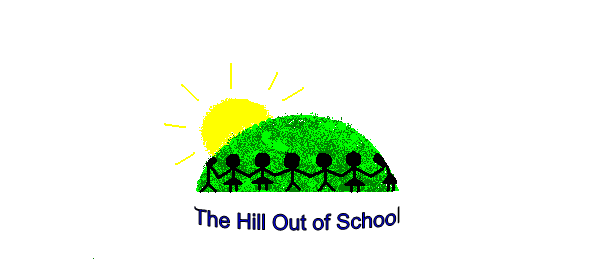 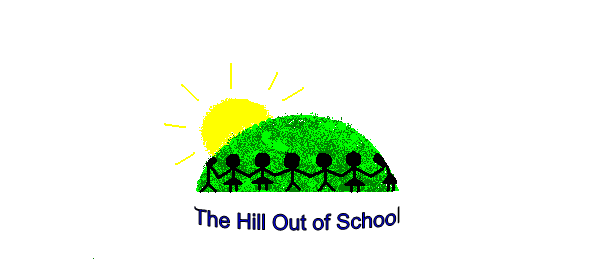                                                         Newsletter 10/7/15Dear Parents,How quickly has this year gone by!We would like to wish all school leavers the best of luck for their future in higher education, I am sure they will all flourish.Also, a big thank you to Mr Kilgallon for all his support over the last few terms and wish him well in his retirement.We would like to welcome Miss Deakin in her new role as head teacher from September 2015. She has already popped in on our evening sessions! She seems to know when our budding bakers are busy!Invoices/BookingsWe would appreciate any outstanding accounts to be settled by the end of term. Should you wish to discuss any matters I can always be available to you in person or email/phone. Also, if you know your requirements for the start of the new school year in September’15, then please relay this information to Mrs Holden or myself, this will help keep a smooth transition at the beginning of the new school year.End of term - Please remember that school closes at 1.30pm on Friday 17/7/15. Breakfast club will run as usual, there will be no after school club session. Breakfast club will re- open on Tuesday September 8th 2015 in line with the start of the new school year.Suggestions – Should you have any comments or suggestions for in the future at the out of school club, please note them down below. These may be left at the office.Again, many thanks to all staff for your dedication and hard work.May I take this opportunity to wish you all an enjoyable Summer Break.Thanking you for all your support.Louise Jackson.Please write any comments or suggestions for the out of school club below:Feedback/ Suggestions